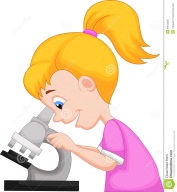 Παρατηρήστε προσεχτικά στο μικροσκόπιο τη λεπτή μεμβράνη φύλλου που σας δίνεται.  Στη συνέχεια, σχεδιάστε στο πιο κάτω πλαίσιο τι βλέπετε μέσα από το μικροσκόπιο.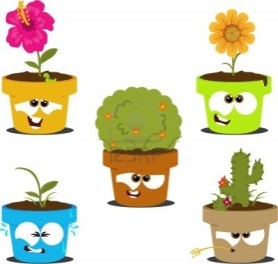 Έχετε στη διάθεσή σας τα εξής υλικά: 1 μικρή γλάστρα με ένα φυτό, ένα μεγάλο γυάλινο βάζο και ένα μικρό ποτήρι ζέσεως που περιέχει 30 ml ασβεστόνερο.Πειραματική Διαδικασία: Περιγράψτε τι πείραμα θα εκτελούσατε για να ανιχνεύσετε εάν το φυτό αποβάλλει διοξείδιο του άνθρακα.………………………………………………………………………………………………………………………………………………………………………………………………………………………………………………………………………………………………………………………………………………………………………………………………………………………………………………………………………………………………………………………………………………………………………………………………………………………………………………………………………………………………………………………………………………………………………………………………………………………………………………………………………………………………………………………………………………………………………………………………………………………………………………………………………………………………………………………………………………………………………………………………………………………………………………………………………………………………………………………………………………………………………………………………………………………………………………………………………………………………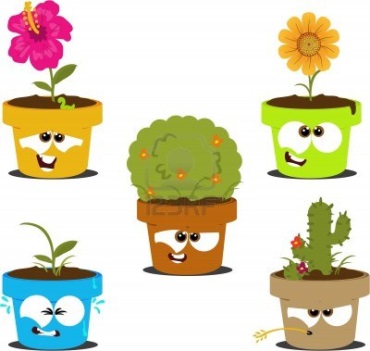 Υποθέσεις:Τι πιστεύετε ότι θα συμβεί στο φυτό ύστερα από μερικές μέρες;  Εξηγήστε το γιατί.……………………………………………………………………………………………………………………………………………………………………………………………………………………………………………………………………………………………………………………………………………………………………………………………………………………………………………..  Η πιο εικόνα παρουσιάζει το πείραμα που εκτελέσατε για την ανίχνευση διοξειδίου του άνθρακα που αποβάλλεται από το φυτό.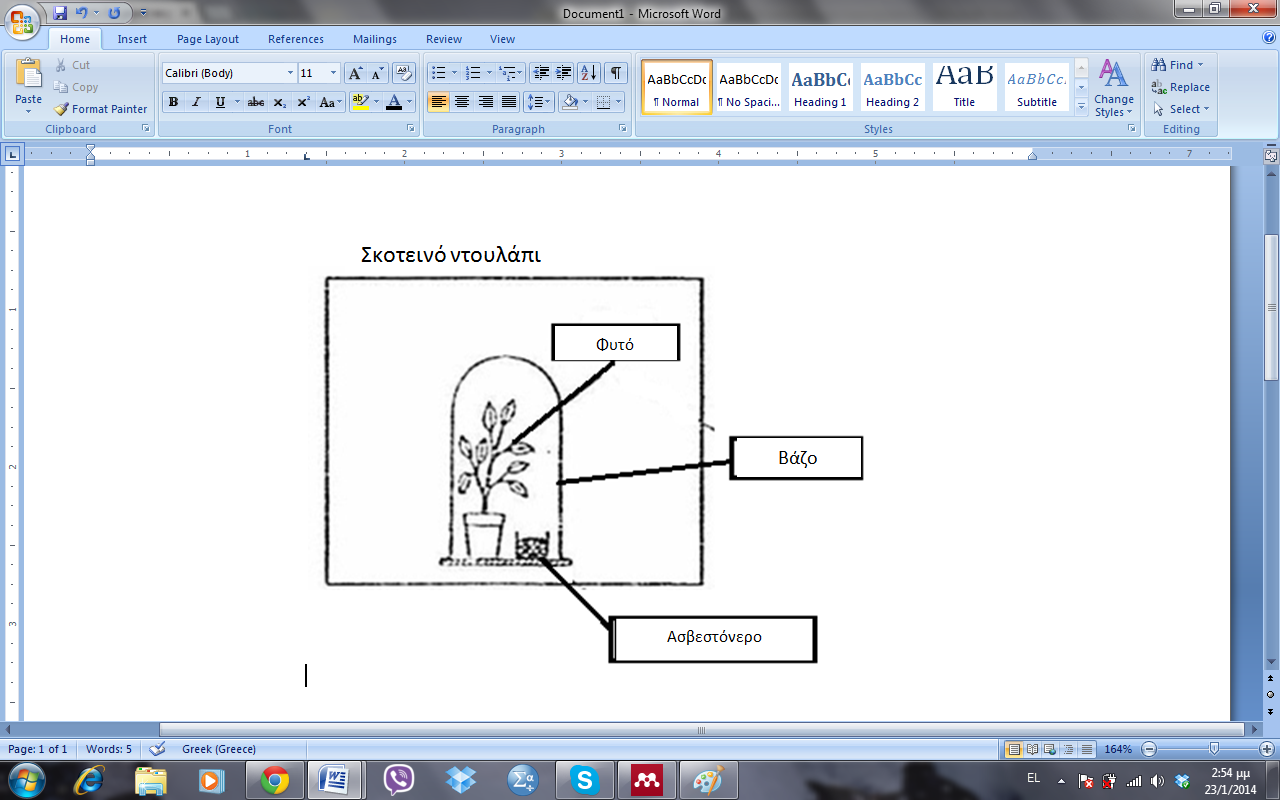 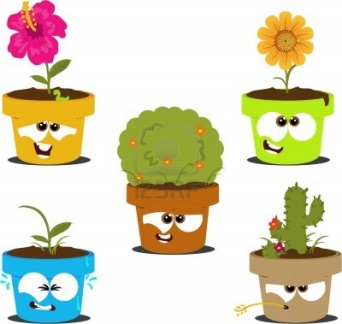 Παρατηρήσεις: Καταγράψτε τις παρατηρήσεις σας για το πείραμα που εκτελέσατε.…………………………………………………………………………………………………………………………………………………………………………………………………………………………………………………………………………………………………………………………………………………………………………………………………………………………………………………………………………………………………………………………………………………………………………………………………………………………………………………………………………………………………………………………………………………………………………………………………………………Απαντήστε στα πιο κάτω ερωτήματα:Γιατί τοποθετήσατε τη γλάστρα με το φυτό μέσα στο ντουλάπι καλύπτοντάς τα με το γυάλινο βάζο;………………………………………………………………………………………………………………………………………………………………………………………………………………………………………………………………………………………………………………………………………………………………………………………………………………………………………………………………………………………Γιατί τοποθετήσατε τη γλάστρα με το φυτό και το ασβεστόνερο μέσα στο σκοτεινό ντουλάπι; ……………………………………………………………………………………………………………………………………………………………………………………………………………………………………………………………………………………………………………………………………………………………………………………………………………………………………………………………………………………….Γιατί θόλωσε το ασβεστόνερο; ……………………………………………………………………………………………………………………………………………………………………………………………………………………………………………………………………………………………………………………………………………………………………………………………………………………………………………………………………………………….Χρησιμοποιείστε τις λέξεις: οξυγόνο, διοξείδιο του άνθρακα, φως, άμυλο για να συμπληρώσετε τα πιο κάτω κενά που υπάρχουν στο σχεδιάγραμμα. 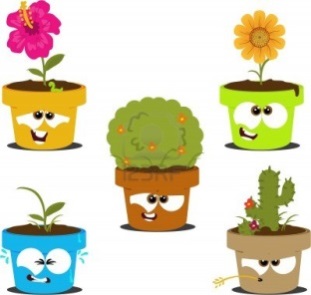 Φωτοσύνθεση…………………….…….+…………………………….                         …………………………...+……………………….……Αναπνοή                                                                                                   …………………….…….+…………………………….                         …………………………...+……………………….……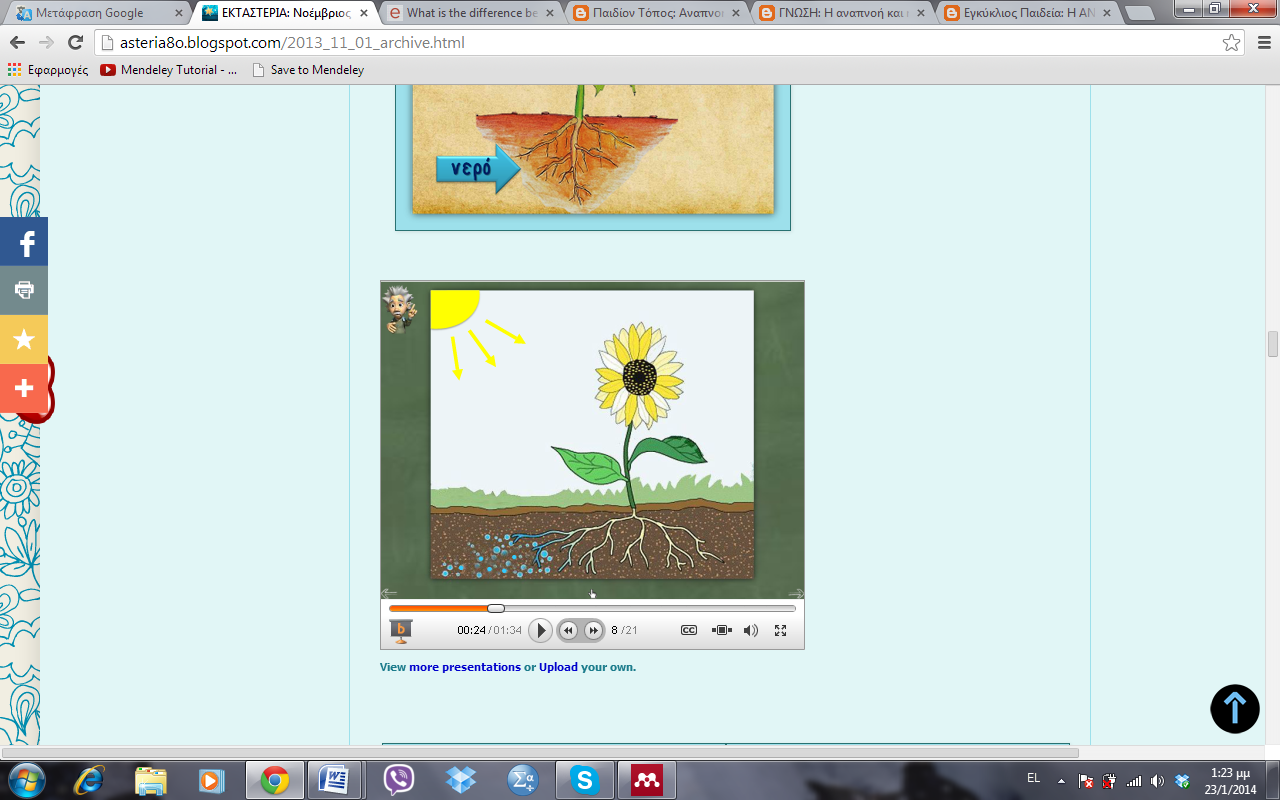 